PLANO DE ESTÁGIO DE DOCÊNCIA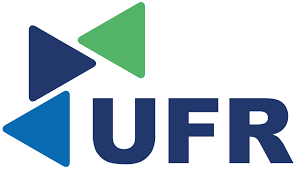 MINISTÉRIO DA EDUCAÇÃO UNIVERSIDADE FEDERAL DE RONDONÓPOLISPRÓ-REITORIA DE ENSINO DE PÓS-GRADUAÇÃO E PESQUISAPROGRAMA DE PÓS-GRADUAÇÃO EM ENGENHARIA AGRÍCOLA1) IDENTIFICAÇÃO1) IDENTIFICAÇÃODisciplina:Código:Prof. responsável pela disciplina:Departamento/Curso de Origem:Curso:Regime:Carga Horária do Estágio:Período Letivo:Orientador do discente no Programa:Semestre/Ano: Estagiário(a): Jhenyfer Renata Diniz SouzaEstagiário(a): Jhenyfer Renata Diniz Souza2) ATIVIDADES QUE SERÃO REALIZADAS PELO(A) DISCENTE2) ATIVIDADES QUE SERÃO REALIZADAS PELO(A) DISCENTE3) DATAS E ASSINATURAS3) DATAS E ASSINATURASRondonópolis/MTData: Assinatura do Estagiário:Rondonópolis/MTData:Assinatura do(s) Professor(es) e Orientador:Rondonópolis/MT Data:Assinatura do(s) Professor(es) responsável pela disciplina da graduação: